實用關係論關係導向宣教在台灣基層宣教的應用溫以諾、黃翠嫩前言根據社會學者的估計，台灣社會的上層人口約佔3%、中產階級約40%，而基層則佔57％。由於社會基層相對貧窮，往往沒有足夠的人力和資源向自己的群體傳福音，基督徒也不知道如何向這群體傳福音，長期下來「基層」就成為台灣未得之民的最大禾場，估計基層的基督徒人口不到1％。本文旨在簡介台灣基層宣教的發展與現況，並嘗試提出以「關係導向的宣教」為基礎，應用在台灣基層宣教的可行性。鑰詞界定先列出幾個鑰詞的定義：教會：教會是神在世間的具體見証，既秉承「神的使命」(missio Dei) , 為光作鹽、身體力行地叫人與神和好(縱向關係)。福祐他人、引進和平(shalom)  (橫向關係)。 宣教(差傳)：基督徒 (個人) 及教會 (團體)，轉承及推動「三一真神」的「神的使命」(missio Dei) ，在個人及集體的層面，從事: 屬靈(搶救亡魂) 、社會(引進和平shalom) 雙向度的事奉，包括救贖、和好及更新。 宣教動力：但凡與宣教的動機過程、人事物、工作策略及結果…等有關的動態能力及因素。「關係」(relationship) ：具位格者間的互動聯繫，有別于“關係性(relationality) 是指有聯繫的一般實質。「關係導向宣教」 (relation-oriented missions) ：是以關係論為基礎，用關係式實踐「神的宣教」(missio Dei) 。神將祂自已施展出來，顯出祂三一、慈愛、公義、榮耀…等本質。「基層宣教」：是向基層群體的宣教，劉達芳定義「基層群體」為經濟水平低、學歷低、社會地位低外，加上「文化」的指標。「神的密使」（missio Dei)  —— 神將祂自己施展出來，由此顯示出祂的本質— “榮耀” 。「關係導向宣教」 (relation-oriented missions)宣教具體運作的兩類模式: 時尚流行的宣教模式，屬方程式(formulaic)、 經營式(entrepreneurial) 、 地域性(territorial)、項目式(programmatic) ，可概分 為：事工導向的宣教，及經營式導向 (或管理導向managerial)的宣教: 事工導向的宣教 (programmatic missions): 隨從世俗化辦事原則及細則，實踐宣教。從事宣教時，沉迷於事工的策劃、推展及醉心於事工的效應。企業/管理導向宣教 (managerial/entrepreneurial missions): 隨從世俗化經營/管理式的原則及辦事原則，實踐宣教。從事宣教時，又沉迷於經營/管理的的效應。正如下圖所示，關係導向模式的宣教與時尚「事工導向的宣教」及「企業/管理導向宣 教」模式，非常不同。從關係論的角度，再思神愛世人的真理與普世宣教的實踐，務求從時尚的 事工導向的宣教、企業/管理導向宣教，破繭而出，以先縱後橫的關係，作為普世宣教的動機及動力，實踐關係導向宣教。就關係論而言，普世宣教就是: 「父神願意萬人得救明白真道，且在 基督裡叫世人與自已和好，藉聖靈使被召者重生得救的天國大業」。關係導向宣教 (relation-oriented missions)，是 以關係論為基礎，用關係式實踐「神的宣教」(missio Dei)。圖 1  — 三種宣教導向比較圖表*如上圖所示，關係神學論，可紏正雖屬時尚卻不合聖經原則的宣教學，及宣教事工模式，並可免犯「出於聖經」卻不「合乎聖經真理」之弊。正如圖表所列左方 — 時尚「事工導向的宣教」及「企業/管理導向宣教」的弊端。相對來說，關係導向宣教模式 ，是既「出於聖經」又「合乎聖經真理」的宣教模式 。圖 2 — 從關係論看宣教動力具體運作的兩類模式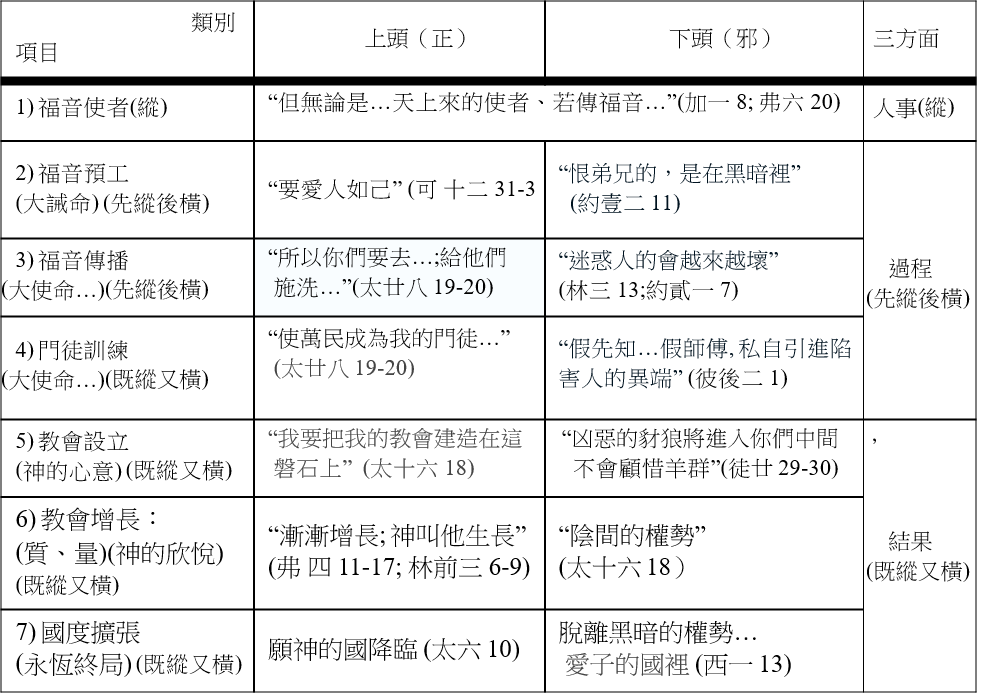 上圖右則顯示宣教的正向三方面：人事(縱向)、過程(先縱後橫)、結果(既縱又橫)。 上圖左則列出宣教的七個項目，及各該向度如下： 1) 福音使者的蒙召被差是縱向的；2) 福音預工是大誡命的實踐，是先縱後橫的；3) 福音傳播是遵從大使命，是先縱後橫的；4) 大使命包括門徒訓練，是既縱又橫的；5) 教會設立是按神的心意，是既縱又橫的；6) 教會質、量增長能神所欣悅的，是既縱又橫的；7) 國度擴張延展至永恆終局，是既縱又橫的。同時上圖右則顯示，宣教的負向三方面，雖然其模式與正向三方面相同；但右則列出宣教的七個項目，卻恰恰相反！台灣基層宣教的發展1865年與1872年英國的馬雅各宣教士和加拿大的馬偕博士分別在高雄、淡水開始他們在台灣的宣教之旅。馬偕一生以醫療傳道，共拔過兩萬多顆蛀牙，30年之久跋山涉水於客、閩、平埔、高山原住民間，足跡遍及大甲溪以北，東達宜蘭、花蓮，設立60多所教會。馬偕雖然短短57年的一生，在台灣宣教給基督徒立下很好的榜樣，對台灣宣教的影響極為深遠。宣教士為台灣開了一條傳福音之路，需要在地的基督徒繼續往前走。過去30多年來，台灣基層的福音禾場上，基層機構一個一個設立，略述其中的發展經過。台灣基層福音差傳會 (基福)30多年前曾進行過一項田野調查中顯示，台灣有好些偏鄉完全不曾聽聞福音。於是有識之士希望不分宗派，結合眾教會力量，差派宣教士進入「福音未得之地」，領人歸主，建立鄉村教會，於是跨宗派的《台灣基層福音差傳會》(簡稱「基福」) 因此而成立。 1980年，登記為「中華基層福音差傳會（在台灣）」，2004年2月更名，強調向台灣偏鄉地區建立教會。基福先後建立了十幾間教會，大部份教會均已獨立自主。鄉村福音佈道團 (鄉福)於1971年成立。美籍宣教士魏德凱牧師夫婦從神領受在台灣沒有教會的鄉村開拓並建立教會的異象，於是帶領基督徒學生首先在台中大甲一帶展開福音行動，持續了數年時間，足跡遍及全台灣。為了使福音更有果效的扎根，於是差派全職同工進入福音未得之地，開拓建立教會。1981年在台灣最尾端的屏東縣滿州鄉成立了第一個拓荒區。1986年在保守的客家庄屏東縣麟洛鄉成立第二個拓荒區，同工在此開始了披荊斬棘的拓荒旅程。從1987至2017年陸續在嘉義縣東石鄉，彰化縣田尾鄉、大村鄉、芬園鄉、雲林縣大埤鄉、台南縣七股鄉、學甲鄉，屏東縣長治鄉等黑暗、貧瘠、沒有教會的鄉鎮開拓建立教會。鄉村福音工作有實質上的困難。過去三、四十年來，在產業結構的變化當中，台灣不斷的犧牲農業來扶植工商業。在人口外流當中，鄉村教會逐漸的委縮，鄉村宣教也漸漸被忽略。過去的幾十年，都市化的過程中，有20%，約四百萬的人口，從民間信仰或沒有信仰轉到佛教去，差不多也是慈濟成長的人口。教會卻沒有吸收到這批從鄉村搬遷到都市的人口。台灣工業福音團契 (工福)於1979年成立。台灣工福早期的宣教事工主要是藉著宣教團隊與福音中心，在台灣北中南各地的工業區與工廠關懷勞工、進行撒種佈道栽培訓練，使勞工作主門徒，為教會的開拓鋪路。一九九O年代開始，台灣加速產業轉型與社會變遷，一方面中高齡勞工嚴重失業，弱勢勞工家庭激增，另一方面，外勞人口大量增加，基層勞工與外籍配偶通婚的家庭，也不斷地增加。多元化與跨文化的工福宣教，針對台灣800萬弱勢勞工家庭與本地職場勞工，49萬外勞族群（印勞、泰勞、越勞與菲勞）以及50萬外配家庭的未得之民，台灣工福組成各種宣教團隊，藉著多元化宣教事工，於全台各地進行本地弱勢勞工家庭與職場宣教，以及跨文化外勞與外配家庭宣教。晨曦會晨曦會戒毒工作始創者為香港美門浸信會陳保羅牧師；台灣晨曦會工作則由劉民和牧師負責。曾在香港晨曦會戒毒成功的劉民和牧師，於1983年經宇宙光全人關懷機構林治平教授邀請來台傳講得救見證，並一起談到台灣吸毒問題之嚴重性，鼓勵晨曦會來台建立福音戒毒事工。1984年，陳牧師差派劉牧師偕其新婚妻子與江得力牧師一家五口來台展開福音戒毒事工。1989年成立財團法人基督教晨曦會。事工內容包括戒毒輔導村、姐妹之家、愛輔村、中途之家、職業門徒訓練中心、行政中心及晨曦會門訓中心。其它的基層機構客家福音協會 (客福)：於1978年成立。客福目標是促進客家教會增長，並向普世傳揚福音。中華華人福音普世差傳會 (中華差傳)：28年前，中華差傳開始中國農村的培訓事工，透過多元化的培訓，深入農村教會與都市教會，並向中國教會傳遞宣教教育與差傳的概念。同時，積極推動職場宣教建立職場教會，參與台灣本地基層福音、偏遠地區宣教、外勞跨文化事工等。以馬內利司機團契：前身是信望愛司機團契，成立已快30年，連結基督徒司機加入職場團契，並曾參與幾次大型佈道會的服事。伊甸社會福利基金會：已故身障作家劉俠女士因著上帝的呼召及一顆愛身心障礙者的同理心，捐出多年稿費，和六位志同道合的朋友，於1982年創辦「伊甸基金會」，秉持著服務弱勢、見證基督、推動雙福、領人歸主的理念，提供身障者全人全生涯的身心靈關懷服務。台灣服務業福音教會：1988年內地會宣教士魏莉萍 (Elisabeth Weinmann) 來到板橋福音堂，經由百貨業探訪，建立第一個服務業聚會及宿舍。2004年到台北六張犁開拓服務業福音工作，成立台北服務業福音中心。以服務業為主的福音工作，小家聚會和晚崇拜皆在晚上10:15開始進行，並逐漸地建立宿舍生活。活水泉基督教會：1991年內地會宣教士柯詩婷 (Christine L. Hartley)、呂信娟 (Deborah Yvonne Glick) 領受上帝的呼召，在萬華區街頭探訪，於復活節開始聚會。各國籍的宣教士，本地的傳道人持續幫助活水泉教會，現由吳得力牧師承接福音工作，歡迎露宿街頭、上癮、幫派、茶店婦女來認識上帝、跟隨耶穌。珍珠家園婦女中心：2005年內地會宣教士林迪真 (Teravan Twillert) 和兩位住在萬華的基督徒，開始關心在萬華的茶室和街頭上的性工作婦女，藉著街頭探訪和他們建立友誼，用神的話與愛關心她們。2008年成立了珍珠家園婦女中心，希望能成為一座橋樑，幫助這些在社會邊緣生活的婦女，與社會和教會接軌，協助她們與社會資源連結。恩友中心：因看見板橋地區街友很多，這些人不易進入教會，鄭新教牧師結合新埔、板城、土城、國光、重新等六間教會，於2003年在板穚成立第一間「恩友」。後李政隆被台灣貴格會按立為「執牧」，目前在全台灣設立了21個恩友中心，主要從事貧困共餐、無居收容、扶助貧寒、心靈補給及義診聯盟等事工。台灣萬國兒童佈道團：1937年歐爾文 (Rev. Overholtzer) 在美國創辦萬國兒童佈道團 (簡稱CEF)，台灣也是其中分會之一。1973年季孫僑牧師 (Rev. George Jackson) 夫婦，來台宣教17年，1990年由林美珍傳道接任。這是一個國際性、不分宗派，以兒童為對象的福音機構，引領兒童歸主，協助教會牧養兒童。因應基層機構在台灣基層的宣教，基層宣教的訓練課程順勢而生。中華信義神學院看見台灣未得之民大多數為基層百姓，聯合台灣工業福音團契和客家福音協會，經過兩年半的研擬，在1994年9月開辦基層宣教課程，先以台北、中壢為據點上課，後來不斷成長、學生也增加。台灣基層宣教的現況杜林茜提到台灣基層百姓信主比例少，有一定的原因，基層人重情多於重理，看實際多於看理論，講關係多於講原則，再加上錯綜複雜的儒釋道與民間信仰等家族拜偶像與拜祖先情節所帶來的內在恐懼與家庭糾紛，使持有不同價值觀的中產階級教會很難走進基層的情感認同，甚至遺留許多宗教傷害，造成基層人對福音的反感與反彈。許多國外來的宣教機構近10年開始改變在台傳福音的策略，內地會將大部分的宣教士擺在基層百姓較多的地方；宣道會的差會辦公室則直接搬遷到雲林。 在台灣本地，近30年來陸陸續續已有20多個基層機構成立。基層宣教訓練促進會--基層宣教訓練學院2002年由「基福」、「鄉福」、「客福」和「晨曦會」四個機構發起，成立「中華基督教基層宣教訓練促進會」，後來「華差」、「工福」也陸續加入，訓練委身於基層的工人。剛開始時，「門訓」免費供應基宣行政工作上的軟、硬體設施，更進一步在訓練教學上設立「基宣主修」課程。同時，晚上則在各地區教會為帶職事奉的弟兄姊妹開設班級。2008年成立「基層宣教訓練學院」，專門招收對基層有負擔且清楚蒙召的弟兄姊妹，訓練全職工人，因應整個台灣基層宣教的需要，裝備期間並在各個基層機構或教會實習。從神學教育加入基層宣教的相關課程，預備未來的傳道人了解基層朋友的生活文化、語言特質，也學習如何和他們建立關係，用生活的方式進行佈道。杜林茜參酙劉達芳所提出的觀點並稍作修改，教會、機構與神學院是戰略性的伙伴。這三者的角色以及互相交流，發揮功能的運作關係，如下圖：(教會、機構、神學院的特質) 圖3 — 教會、機構、神學院的特質及運作 基層機構聯禱會基層機構都屬小型單位，約十年前發起「基層機構聯禱會」，從半年一次，變更為現在的一季一次，並分別在不同的基層機構舉行。2010年聯合舉辦第一屆「基層宣教特會」(後改成「基層宣教博覽會」，兩年一次)，向教會傳遞本土基層宣教異象。2017年「基層宣教博覽會」的主題為「宣教心、骨肉情」，在中台神學院舉辦，共有以馬內利司機團契、台北市萬華區活水泉教會、台灣服務業福音教會等14個單位參展。博覽會設有工作坊的時段，每個參展單位都有機會進行事工報告，期望能成為促成更多人了解和參與基層宣教的平台。2013年包含基宣等十四個單位 (華人普世差傳會、珍珠家園、活水泉教會、燈塔教會、以馬內利司機團契、伊甸基金會、大園航空城浸信會等共十四個教會與機構) 聯名發函給眾教會，邀請教會將2014年二月定為「基層宣教禱告月」。後來，基層機構聯禱會回應五月一日勞動節的節期氛圍，擇定五月為「基層歸主禱告月」，邀請眾教會可以在主日崇拜時為基層歸主禱告，或在教會禱告會中提名為基層歸主禱告。台北靈糧堂—一線學院這是由教會發展的基層宣教。2006年台北靈糧堂成立「一線事工」，以培植工人和開拓崇拜點雙軌運作，2007年設立一線領袖培訓學院。自2015年正式提升為「基層福音事工處」，以牧養、裝備推廣、社區發展、店家輔導四個向度發展。於2002年開始的「服務業晚崇拜」，造就出不少基層領袖，培育了許多職場宣教士；在社區發展上，則持續開拓福音中心的崇拜點，2006年至今，於台北市、新北市已開拓了八個社區型福音中心。台灣基層宣教的挑戰按人類學者奧斯加．路易士 (Oscar Lewis) 的研究，在波多黎各、墨西哥、及美國的貧窮人中間，存有共同的特徵。路易士將這七十多項特徵稱為貧窮文化 (the culture of poverty)。這些特徵包括經濟上的、心理上的、社交性的、政治性的。在不同的背景及種族中，這些特徵也許有不同的組合，但其核心的世界觀、價值觀卻大體上相同。貧窮文化是貧窮人為了適應貧窮而產生的生活習慣與體系，它不只是一些零零星星的特徵，而是慢慢被發展出來的一套適應環境的完整生活哲學，基層文化就是各類基層人士所具有的共同文化特徵。在全球華人社會中，例如台灣、香港、新加坡、馬來西亞、印尼、菲律濱，甚至北美地區，基層人口都佔當地總人口的大多數。A. 聽到也看得到的福音劉達芳提到基層人的歸主包括三方面：態度上的轉變、經驗上的進步，和認知上的理解。態度上的轉變，基層人開始反基督教，視信徒為文化上的異己和掃興的人；當他們與基督徒交往時，發現基督徒平易近人、熱心，又愛助人，於是他們願意參與基督教的活動。他們發現對教會的態度開始轉變。經驗上的進步，基層人初時可能只經歷到耶穌勝過邪靈的能力，或聽他祈禱，繼而他發覺是關心他的，最後經歷到耶穌把他從罪中釋放出來。認知上的理解，他們可能知得很少，也可能不明白救贖的意義，或沒有強烈的罪惡感；但在態度上，只要他們表示轉向基督，這就是信主的開始。在信主以後，他們可以再追認基督教的基本信仰，例如神是創造者，神是三位一體的等等。盧龍光說到向基層人傳福音是服務和宣講的結合。「福音」應是耶穌基督自己 (可一1)—一個活的生命，而不僅是一套關於祂的描述。「傳」的過程應是生命的交往、生命的傳遞，包括了整個生命的表達，而不僅是言語的表達。這對基層人尤為重要。傳福音者必須以其生命去表達耶穌基督的生命，因此當傳福音者宣講耶穌基督釘十字架與復活的信息時，就必須在他身上找到十字架與復活的實在；他必須以言語及生命去傳耶穌基督。耶穌基督自己就是藉著教訓、講論、醫病、趕鬼，彰顯天國的福音；祂也是如此差遣祂的門徒；馬可福音所記載的，耶穌復活後託付門徒的大使命，也是一樣 (可16:15-20)；甚至保羅在羅馬書中也述說他自己以「言語」、「行為」，藉著神蹟奇事的大能，到處傳揚耶穌基督的福音 (羅15:18)。所以，真正的「傳福音」，是一個生命傳遞的過程，而非一次性宣講的事件；「宣講」必須有「作為」去證實，而「作為」本身已隱含了言語，我們透過「宣講」將言語表達出來。聖經中，福音的「作為」是外在的：醫病、趕鬼、行神蹟奇事，這些作為彰顯上帝對受傷害者的愛，勝過魔鬼權勢。傳福音者願意將自己的生命傾倒出來，以自己的生命去幫助需要幫助的人，使無知的得著智慧，使傷心的得著安慰，使孤單者得著友誼，使受壓迫的得著力量！在群體中彰顯基督生命的實在。傳福音是宣講與服務的結合，宣講與服務都各自傳遞耶穌基督的生命，但又必須彼此相連。若沒有服務關懷，耶穌基督的生命未曾完整地彰顯，甚至宣講變成了空洞的言語，所呼召門徒也可能變成生命殘缺的病人。基層人常從讀人、讀事開始建立認知，向基層人傳福音也挑戰著傳福音者本身，不僅是經由傳講讓他們聽到福音，同時也是傳福音者在基督裏的新生命所流露出的實際，那是看得到的福音。B. 瞭解基層人的世界觀視基層為群體，必然存在著群體文化與深層的世界觀。長期委身在工福的蔡國山提到向基層傳福音，要明白他們的思想，才知道如何入手，如果單用聖經真理跟他們講，而不明白他們的思想形態，會顯得格格不入。「因緣和合」、「六道輪迴」、「三世因果」等觀念，已普遍地被接受，還有祭拜祖先的孝道傳統。面對向基層人傳福音，或許常遇到一些挫折，他們表面信了主，也到了教會，但是他的習慣及內裏深層的價值觀沒有改變，星期天來做禮拜，在週間遇到一些困難，他會找算命先生，有點變成混合的宗教信仰。我們可能需要稍多了解文化的不同，層次結構互動的關係，我們才曉得問題出在那裏。基層人對自然現實認知的基本假設基層人對宇宙萬物的認知主要憑藉直覺、體驗、處境，他們比較傾向綜合，華人基層很典型是混合信仰。基層人覺得神不是最高，神非常多，不曉得那個真正能幫助他，所以便得找來找去。基層人看祖先不是敬拜的問題，是孝的問題。基層人對時間的看法是周而復始、循環不息，影響到他們對生命禮俗的觀念，他們活在一個非常儀式化的社會及文化背景中。這些儀式整合社群關係，使他們曉得如何面對壓力，及本身的認同感。基層人認為天理與人道必須互相協調，所以生辰八字如何配合才能避禍求福。這是他們的世界觀。命運天注定是一種典型的宿命論；在基層人當中，算命、求簽和占卦的風氣盛，他們的目的是解決天時、命運的一些問題。他們若果沒有答案，心裏就不安。還有疾病、邪靈、工作、家庭等現實問題，所以對命運的看法非常宿命。基層人對自然現實情感的基本假設這假設主要主宰基層人經驗世界的感覺，跟我們傳福音給基層人有密切的關係。基層人非常看重群體、家庭、地緣、血緣、同胞，他們看自己是群體當中的一份子，需要在群體中有歸屬感。基層的社會十分重視生命的禮俗，這幫助他們渡過人生的一個個關口。每過一個關口，有新的定位，新的身分，新的被認同，新的責任。基層是口語化的社會，也是儀式化的社會，用具體的文化形式來反省他們的宗教信仰，所以民間宗教有很多符號、符咒、圖書、雕像和廟宇，方便他們記憶和參與。基層人非常崇尚靈驗，他們不在乎能力的本質跟起源，或者本質好不好，只要靈驗，他們就會追求。因此，通靈、神醫、符靈、占卜等宗教活動非常興盛。基層人對土地、空間有特別的情感，所以，他們對進香朝聖活動非常熱衷，好像在那裏可以跟那些敬拜的對象建立關係。基層人終極關懷的基本假設終極關懷的假設提供基層人判斷真理、道德與價值的評價，以及決定文化的優先順序，判斷那個東西是否重要？基層人認為道德與信仰無關。他們認為只要彼此平衡，讓自然界不憤怒，跟祖先關係處理好，不讓我們得到災難就好了。民間宗教的功利性信仰目的主要是追求福氣、發財、平安，通常不涉及倫理道德和罪惡的問題，信仰跟道德二分化，影響他們的價值判斷。所以，他們歸主的真悔改是聖靈的工作。基層人最關心現世切身的問題，談到永生的問題，他們會覺得看不見。基層人對價值的判斷，有明顯權威的取向，只要是年紀大的、有經驗的、有貢獻的人，通常他們講的話是對的。瞭解基層人的世界觀幫助傳福音者與他們建立關係的同時，可以減少在傳福音過程中所產生的挫折感，能夠在基督之愛中，持續與他們交往，等待神親自作為臨到他們身上。C. 思考基層宣教的策略集結世界各地的華人基層宣教策略，由李偉建編輯成書：《薪火燎原：華人基層宣教策略》，他在書中 <基層佈道模式> 文章中提到，佈道的模式與方法可以層出不窮，會因人、因時、因地而異，我們需要不斷倚靠聖靈，敏銳神的帶領，引領基層人歸主。在台灣，有幾位長期委身基層宣教的工人，他們忠心的事奉逐漸形成基層宣教策略。行業性的宣教策略：例如，魏莉萍宣教士委身服務業事工，她深入瞭解服務業後，了解這群人中有許多人是婚姻破碎的，常處在深度傷害以及罪的捆綁裡；這些人生活圈狹窄，工作佔據了大部份時間，業績壓力大，人際關係也非常不真實。他們離家生活在狹小又危險的宿舍，因此許多來參加聚會的新朋友都表示，很喜歡聚會中彼此關心及相愛的相交生活。從一對一的聖經陪讀過程中，他們可以分享許多心事，包括心中的傷害、罪的習慣。靠著耶穌的救恩帶領他們作認罪、悔改及釋放的禱告。 20多年對百貨公司櫃姐的宣教，建立了台灣服務業福音教會。社區性的宣教策略：例如，杜林茜在神學院教授「拓荒植堂」課程，帶著學生持續進入基層社區建立教會，也讓基層百姓得到牧養。 (詳細論述見下文：「四、關係導向宣教在台灣基層宣教舉例：基層社區的宣教植堂」)危機及弱勢社群中的宣教策略：例如，臺灣伊甸社會福利基金會針對身心障礙人士的雙福策略。透過「福利服務」接觸到案主，然後再請「福音服務」跟進關懷，並衍生區域分工之伊甸福音策略，因地域性及所接觸的學員、案主、義工而有所不同。長期的門徒訓練過程基層人信主後的門訓過程，相對於中上層，確實需要比較長期的培養，一旦生命成長，他們將成為教會中堅守耐勞的忠心同工。鄧梁淑蓮對於基層人的門徒訓練提出幾點建議：生命重建：讓他們與神、與自己及別人重整關係是非常重要的。訓練開始，先是有助了解自己的課題，讓組員反省自己的成長過程，體會神如何藉著人與事，幫助自己成長，從中發掘真我，學習接納和欣賞自己。培養靈修習慣：除了教授靈修方法外，配合學習的內容，每周提供靈修資料，一方面讓參加者從不同層面來學習，另一方面讓參加者在繁忙的生活中，操練靈修，過自律的生活。主題連貫：基層人怕以抽象的理念來學習，因他們多是從經驗中學習的，而且需要重複學習。「門訓」的設計必須有主題連貫。不論是課堂的學習，或是一周內的靈修、金句背誦及功課，都貫徹採用同一主題，下周的敬拜聚會，也可以是用同一主題。另一方面，對於技巧上的訓練，如講見證、講述福音、帶領福音性查經及初信查經等，學員先在課堂上操練，輪流分享及帶領，互相給意見、鼓勵，然後在每季的實習體驗中，實地講述福音、帶領查經。團契生活：每一課，都應設有彼此分享、代禱時間，鼓勵學員之間，彼此關心、支持，讓他們也感受到被愛與關心。小組學習：基層人喜歡熱鬧、群體生活，「門訓」採用小組學習方式，一方面讓學員易於投入學習，以便彼此激勵，建立信心。另一方面使導師容易兼顧每一學員的需要。專為基層宣教設立的基層宣教訓練學院，外展部的課程基於考量基層人門訓的需要，設計十二門的初階課程，以及九門的進階課程。在各教會開班，為當地教會培育基層的領袖。此外，尚有中華信義神學院開設基層宣教課程，以及客家宣教神學院的延伸課程等。關係導向宣教在台灣基層宣教舉例：基層社區的宣教植堂向基層傳福音，若從認知的層面入手，往往會遇到困難。很多時候，他們尚未決志，就因為聽了一堆難懂的道理，而決定放棄。但傳福音給基層人，若是從關係及經驗入手，往往會較為順利。換句話說，對基層傳福音，應該先「動之以情」，然後才「說之以理」。 對基層有效的福音工作是從建立關係 (駁感情) 開始，屬於友誼佈道 (也是生活佈道) 的方式，因為基層人很看重「關係」。在基層社區中，以關係導向的宣教，可以為基層人打造一個屬靈的家──教會。圖4 — 關係導向宣教在基層宣教舉例：基層社區的宣教植堂事前認知：基層社區的宣教植堂實際走到基層群體較多的地區宣教植堂，衡量標準可視社區居民人口的組成而定，即其中多數人口為基層百姓或從事勞力工作的小家庭。然而，在擇定植堂地點時，必須同時兼顧地區未來整體的發展性。認定/認領：禱告與傳遞禱告：以禱告記念基層社區宣教植堂的事情。傳遞：不斷地向弟兄姊妹傳遞基層社區宣教植堂的異象，並徵召有意願的同工，進一步進行基層宣教的預備訓練。認識：勘察與造訪勘察：一方面勘察居民居住環境、一方面了解他們的生活情形。造訪：探訪區公所、里長，以了解當地過去的歷史背景、人口遷移與目前的發展狀況，取得宣教植堂的相關資訊。進程接觸：透過愛鄰協會舉辦社區型的活動友誼探訪：在社區中，逐家使用特別設計的服務問卷來瞭解居民的需要。休閒與福音結合：針對問卷調查結果，開辦社區居民期待的「英文班」、「插花班」、「烹飪班」、「醫療講座」等。連結當地資源：向里長借用活動中心，為當地居民舉辦「聖誕晚會」；與學校合辦夏令營；進行在地的夜市佈道等等。接待：探訪、定期/刻意的接觸探訪：留下活動參加者的地址與電話，成為日後逐家探訪的資料。可採固定式的探訪，使凡參加聚會的人士都能持續得到相當的關懷；也可以採用直接的關懷方式，以個人的需要為接觸點。定期/刻意的接觸：不定期舉行福音性聚會。一方面，引導基層人經歷神，運用愛心、節期及家庭做為佈道之焦點；另一方面，運用群體佈道原則，持續關懷及代禱。接納：跟進、發展跟進：運用屬靈認領一對一，執行個人的跟進栽培；或是運用造就系統的課程，提升個人信仰的實踐力。發展：教會與社區結合，逐步發展社區工作；或是配合民間節期，例如清明節期，教會公開舉行追思三禮，將基督信仰的內涵內化，設計成可轉化的管道，期能突破基層文化中，根深蒂固的祖先崇拜障礙。事後同工：個別互動讓基層人在教會中有參與事奉的機會，得展其才幹。例如：從暑假兒童營找到兒童主日學老師，從探訪中看到樂於關懷的同工，從夜市佈道中發展出傳福音團隊，在烹飪班尋找愛筵高手，樂器班培養出敬拜樂團等等。同夥：整體合作藉著家庭聚會、群體郊遊拉近彼此的感情。進一步按弟兄姐妹的需要成立相關的團契、小組，例如：婦女小組、兒童主日學、查經班、青少年團契等。在教會裡，大夥兒經由一起讀經禱告、一起參加成人主日學，能一起追求屬靈生命的成長。同心：恆切、持久教會要長續發展與成長，建立同工群很重要。不但是個人信主、成長了，並致力於基督徒家庭福音化，始能化福音的阻力為助力，教會儼然就是一個大家庭。同時，資源整合也很重要。都市與鄉村教會的結合，幫助基層社區的教會長續發展，至終的目標是教會願意也有能力再去其它的社區宣教植堂。小結在基層社區的宣教植堂，所建立的教會並不是一個只為基層人設立的教會，而是教會在基層人的基礎上建立的。基層人進到教會，可以感受到被接納，彼此之間維繫著溫暖、熟悉的關係，使信仰的追求能夠順暢發展。其實，教會以關係導向的宣教氛圍，不僅可以讓基層人進到教會，比較沒有阻礙，中上層人士依然能夠走進這般溫馨的教會。結語本文就時尚流行的宣教模式作反思，用圖表列出三種宣教導向的比較，並用關係論的架構，大綱式地淺論宣教動力的來源、分類及具體運作來源。綜合式處理的結果，尋找與時尚流行的宣教模式，迥然不同的路。關係導向的宣教模式，其特色是重關係、反潮流、回歸聖經真道(不受世俗化洪流沖 擊)、適切著重關係的華人文化傳統，正如懸掛心中，掛在嘴邊的共識：「有關係，甚麼都 沒有關係；沒有關係，甚麼都有關係！」。在筆者服事的過程中，曾有過一則對話，一直很鮮活的絡印在我的腦海中。有位教會的執行長老說著：如何讓教會中，看似明顯的中上層群體和基層群體合成一個群體？他舉了教會規劃出遊的例子。若是每個人200元的出遊費用，對一個中上階層的家庭和一家五口的基層人家庭，負擔感受就具體明顯的不同。我想這現象，實際在考驗也挑戰著每個教會的宣教策略與牧養藝術。保羅對高舉恩賜的哥林多教會有一段教導，用來回應上述的思考似乎也貼切。「但現在肢體雖多，身體還是一個。眼睛不能對手說：「我用不著你。」頭也不能對腳說：「我用不著你。」不但如此，身上的肢體，人以為軟弱的，更是不可缺少的；身上的肢體，我們認為不體面的，越發給它加上體面；我們不雅觀的，越發裝飾得雅觀。我們雅觀的肢體自然用不著裝飾；但神配搭這身子，把加倍的體面給那有缺欠的肢體，免得身體不協調，總要肢體彼此照顧。假如一個肢體受苦，所有的肢體就一同受苦；假如一個肢體得光榮，所有的肢體就一同快樂。」(林前十二20-26，和合本修訂版) 當教會實踐關係論的模式，切實地實踐肢體間的彼此相顧時，回應今日，這人際關係冷漠、彼此疏離的世代，將會產生何等的影響力，值得深切地期盼！參考書目期刊文章工業福音團契。〈認識台灣工福宣教〉。http://www.tief-tw.org/ (2018年2月5日存取)杜林茜。〈基層社區宣教與植堂〉。http://www.agtm.org.tw/contents/text?id=64 (2018年4月13日存取)林稚雯。〈2017基宣博覽會：看重本地推廣台灣基層教育〉。《基督教論壇報》，2017年9月29日。http://krtnews.tw/chinese-church/local/article/default/16927.html (2018年2月5日存取)鄉村福音佈道團。〈鄉村福音佈道團簡介〉。http://www.vgm.org.tw/v3/instpage.php?url=../pages/brief/brief.html (2018年4月11日存取)基督教晨曦會。〈組織簡介〉。http://www.dawn.org.tw/Introduction.asp (2018年4月11日存取)溫以諾。〈連貫「宣教學」與「輔導學」的「恩情神學」〉。https://www.abs.edu/建道新消息/恩情神學-宣教學-神學與心理學對話研討會-201n-25/?referer=search (2018年2月1日存取)雷式明。〈基宣十年感恩，推動基層宣教月〉。《基督教論壇報》，2012年12月31日。https://www.ct.org.tw/1237332 (2018年2月5日存取)鄧鳴琴編輯。〈誰是基層？〉。《教牧資訊網》，基層宣教專刊之一。http://www.pastor.org.tw/ArticleInfo/Detail.aspx?u=331 (2018年2月1日存取)鄧鳴琴編輯。「基層歸主的歷程與福音策略」。《教牧資訊網》，基層宣教專刊之三。http://www.pastor.org.tw/ArticleInfo/Detail.aspx?u=333  (2018年2月1日存取)圖書David J. Bosch。《更新變化的宣教：宣教神學的典範轉移》。台北：華神，1996。杜林茜。〈台灣基層群體歸主策略〉。華神教牧博士論文，2011。李偉建主編。《薪火燎原：華人基層宣教策略》。香港：世界華人福音事工聯絡中心，2004。林來慰、成曾淑儀編輯。《基層福音事工初探》。香港：世界華人福音事工聯絡中心，1991。林鉅峰。〈如何向百貨公司專櫃從業人員傳福音之研究：以中華基督教內地會台北服務業福音教會為例〉。浸神神學研究所碩士論文，民105。《委身得到基層：2018為基層群體歸主禱告手冊》。基層宣教聯禱會，2018。劉達芳主編。《適合勞苦大眾的教會》。香港：福音證主協會，1992。《環球華人宣教學期刊》     第57期2019年7月號 類別項目事工導向宣教企業/管理導向宣教企業/管理導向宣教企業/管理導向宣教  關係導向宣教模式構想-存在論:以人界為重,輕視靈界:神,天使-巴別塔效應:背棄神旨,為己立名(創11:1-9)-存在論:以人界為重,輕視靈界:神,天使-巴別塔效應:背棄神旨,為己立名(創11:1-9)-存在論:以人界為重,輕視靈界:神,天使-巴別塔效應:背棄神旨,為己立名(創11:1-9)-存在論:以人界為重,輕視靈界:神,天使-巴別塔效應:背棄神旨,為己立名(創11:1-9)-存在論:神、天使、人;-敬神益人構想-知識論: 持守批判實在論-知識論: 持守批判實在論-知識論: 持守批判實在論-知識論: 持守批判實在論-知識論:持守關係實在論構想堅信: 辦事須刻意努力的原則(effort-optimism), 亦重視事工的細則堅信: 辦事須刻意努力的原則(effort-optimism), 亦重視事工的細則堅信: 辦事須刻意努力的原則(effort-optimism), 亦重視事工的細則-堅信: 企業管理的原則-堅信:  關係的互動、互惠原則構想-存在論:以人界為重,輕視靈界:神、天使-巴別塔效應:背棄神旨,為己立名(創11:1-9)-存在論:以人界為重,輕視靈界:神、天使-巴別塔效應:背棄神旨,為己立名(創11:1-9)-存在論:以人界為重,輕視靈界:神、天使-巴別塔效應:背棄神旨,為己立名(創11:1-9)-存在論:以人界為重,輕視靈界:神、天使-巴別塔效應:背棄神旨,為己立名(創11:1-9)-存在論:神、天使、人;-敬神益人構想-知識論: 持守批判實在論-知識論: 持守批判實在論-知識論: 持守批判實在論-知識論: 持守批判實在論-知識論:持守關係實在論構想堅信:辦事須刻意努力的原則(effort-optimism), 亦重視事工的細則堅信:辦事須刻意努力的原則(effort-optimism), 亦重視事工的細則-堅信:企業管理  的原則-堅信:企業管理  的原則-堅信: 關係的互動、互惠原則觀點角度 -包裝式:  重視程式及可見效應 -包裝式:  重視程式及可見效應 -實用主義:可量度的成功 -工具主義 (INSTRUMENTALISM)-實用主義:可量度的成功 -工具主義 (INSTRUMENTALISM)-關係網絡:  重視關係性及互動的動力 觀點角度 -單層面: 人界; -單向度: 橫向-單層面: 人界; -單向度: 橫向-單層面: 人界; -單向度: 橫向-單層面: 人界; -單向度: 橫向-多層面:三界互通;-多向度: 既縱又橫; --多處境:先關係,後事工 觀點角度 -單處境: 事工為重-單處境: 事工為重-多處境: 企業為重-多處境: 企業為重-多層面:三界互通;-多向度: 既縱又橫; --多處境:先關係,後事工 觀點角度 -綜合研究法-綜合研究法-工商管理學-工商管理學-綜合研究法 觀點角度 -包裝式:  重視程式及可見效應 -包裝式:  重視程式及可見效應 -實用主義:可量度的 成功工具主義-實用主義:可量度的 成功工具主義-關係網絡: 重視關係性及互動的動力 觀點角度 -單層面: 人界; -單向度: 橫向-單層面: 人界; -單向度: 橫向-單層面: 人界; -單向度: 橫向-單層面: 人界; -單向度: 橫向-多層面:三界互通;-多向度: 既縱又橫; --多處境:先關係、後事工 觀點角度 -單處境: 事工為重-單處境: 事工為重-多處境: 企業為重-多處境: 企業為重-多層面:三界互通;-多向度: 既縱又橫; --多處境:先關係、後事工 觀點角度 -綜合研究法-綜合研究法-工商管理學-工商管理學-綜合研究法    單位運作教會機構神學院成員男女老幼、多元化有異象的特工群體成人：呼召受裝備功能餧養、關顧開拓、專業訓練訓練、培育委身程度不必很高委身異象委身卓越，真理焦點社會，地區宏觀，世界趨勢微觀，深度，高層次關注會友未得之民，植堂，社會動態學生，準傳道人三階段九步驟九步驟三階段原則細則事前認知基層社區的宣教植堂事前認定/認領禱告、傳遞事前認識勘察、造訪進程接觸愛鄰協會進程接待探訪、定期/刻意的接觸進程接納跟進、發展事後同工個別互動事後同夥整體合作事後同心恆切、持久